BULLETIN-REPONSEA retourner pour le 16 MARS 2016 au plus tard à :*-Mme HOHMANN Annick78 Route de Montereau77140 DARVAULTTél : 01.64.28.46.26Port : 06.30.70.23.89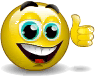 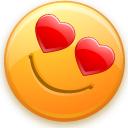 CLUB :………………………………………………………………………………….		Couleur des Maillots :………………………………………….		Nom DU responsable :……………………………………………….		ADRESSE :……………………………………………………………………………..		…………………………………………………………………………………………………………		………………………………………………………………………………………………………..		N° Tél : ………………………………………………………….INSCRIPTION AU TOURNOI du 26 MARS 2016 APRES-MIDI :     					CATEGORIE U8-U9 (1 équipe)		OUI (*)	NON (*)INSCRIPTION AU TOURNOI du 27 MARS 2016CATEGORIE U 13				OUI (*)		NON (*)CATEGORIE U 15				OUI (*)		NON (*)D’autre part, sous réserve de places disponibles à la clôture des inscriptions, possibilité d’engager une 2ème équipe par catégorie.Si vous êtes intéressés par cette éventualité, indiquez la ou les catégories.Vous en aurez la confirmation au plus tard une semaine avant les tournois.Bulletin-réponse à retourner accompagné d’un chèque de caution de :			*- 80,00 Euros par équipe engagée Chèque libellé à l’ordre de : OLYMPIQUE MONCOURT-FROMONVILLE					Fait à :…………………………………Le…………………						SIGNATURE(*) Rayer la mention inutile